Безопасный отопительный сезонЕжегодно с началом отопительного сезона увеличивается количество бытовых пожаров в жилых домах и квартирах, причинами которых чаще всего являются грубые нарушения правил пожарной безопасности при эксплуатации отопительных систем и установок, печного отопления, перегрузки электросети, а также обычная беспечность. Именно поэтому так важно еще раз напомнить, что такую беду, как пожар все-таки можно предотвратить, позаботившись заранее о выполнении, в общем-то, простых требований. О них рассказала заместитель начальник отдела надзорной деятельности и профилактической работы г. Ленинска-Кузнецкого и Промышленновского района Елена Моисеева.- Елена Владимировна, нагляднее всего о любой ситуации всегда рассказывают цифры. Расскажите, сколько во время прошлого отопительного сезона произошло пожаров на территории города из-за нарушений правил безопасности при эксплуатации печей?- С 1 октября 2019 года по 30 апреля 2020 года по этой причине в нашем городе произошло 24 пожара. К счастью, никто из людей не пострадал. Но многие в буквальном смысле остались без крыши над головой.- О чем в первую очередь нужно позаботиться во время подготовки к отопительному сезону?- Для начала печи и дымоходы необходимо прочистить, отремонтировать и побелить, заделать трещины. Печь, дымовая труба в местах соединения с деревянными чердачными или междуэтажными перекрытиями должны иметь утолщение кирпичной кладки - разделку. Не нужно забывать и про утолщение стенок печи.Чрезвычайно опасно оставлять топящиеся печи без присмотра или на попечение малолетних детей. Нельзя применять для розжига печей горючие и легковоспламеняющиеся жидкости.На деревянном полу перед топкой необходимо прибить металлический (предтопочный) лист размерами не менее 50 на 70 см. Чтобы не допускать перекала печи рекомендуется топить ее два - три раза в день и не более, чем по полтора часа. За 3 часа до отхода ко сну топка печи должна быть прекращена. Зола и шлак, выгребаемые из топок, должны быть пролиты водой и удалены в специально отведенное для них безопасное место.Чтобы избежать образования трещин в кладке, нужно периодически прочищать дымоход от скапливающейся в нем сажи. Очищать дымоходы и печи от сажи необходимо перед началом, а также в течении всего отопительного сезона не реже одного раза в три месяца для отопительных печей; одного раза в два месяца для печей и очагов непрерывного действия; одного раза в месяц для кухонных плит и других печей непрерывной (долговременной) топки.Не сушите на печи вещи и сырые дрова. И следите за тем, чтобы мебель, занавески находились не менее чем в полуметре от массива топящейся печи.Перед началом отопительного сезона каждую печь, а также стеновые дымовые каналы в пределах помещения, и особенно дымовые трубы на чердаке надо побелить известковым или глиняным раствором, чтобы на белом фоне можно было заметить появляющиеся черные от проходящего через них дыма трещины. Не допускается эксплуатация печей и дымоходов, имеющих в кладке повреждения и трещины.Ни в коем случае нельзя растапливать печь дровами, по длине не вмещающимися в топку. По поленьям огонь может выйти наружу и перекинуться на ближайшие предметы, пол и стены.- А что же делать тем, у кого дома стоит электрический котел?- При использовании электрического отопления в первую очередь нужно внимательно осмотреть кабели и при необходимости их заменить. Не забывайте, что нельзя использовать провода с нарушенной изоляцией – это прямой путь к самовозгоранию. Ни в коем случае не используйте самодельные электрообогревательные приборы, изготовленные кустарным способом. Пользуйтесь приборами только заводского изготовления. Провода, идущие от обогревателя к электророзетке, не должны быть пересохшими или поврежденными. Ножки обогревателей должны быть снабжены токонепроводящими каблучками, спираль конструктивно защищена от механических повреждений. Не допускайте соприкосновение обогревателей с мебелью и имуществом - это может вызвать тепловое воспламенение. К такому же результату приводит оплошность людей, когда шнур питания попадает в зону теплового излучения.Не оставляйте включенные электрообогреватели без присмотра. Не допускается сушить белье на обогревателях, а также накрывать их сгораемыми материалами. Ремонт электрообогревателей доверяйте только квалифицированному специалисту, а не мастеру-самоучке. После покупки приборов обязательно ознакомьтесь с мерами безопасности и строго следуйте заводским инструкциям, которые указаны в паспортах на электроприборы. Рекомендуется использовать современные масляные обогреватели с устройствами защиты от перегрева и УЗО.- Давайте напомним нашим читателям, куда нужно обращаться, если все же избежать трагедии не удалось? - Продолжают в нашей стране встречаться случаи, когда граждане не могут дозвониться до пожарных из-за незнания правил набора номера. В случае пожара или появления дыма, немедленно позвоните с стационарного телефона «01», с сотового - «101» и «112». Не забудьте указать свой точный адрес. Не бойтесь вызывать пожарных, даже если вы уверены в собственных силах.ОНДПР г. Ленинска-Кузнецкого и Промышленновского района 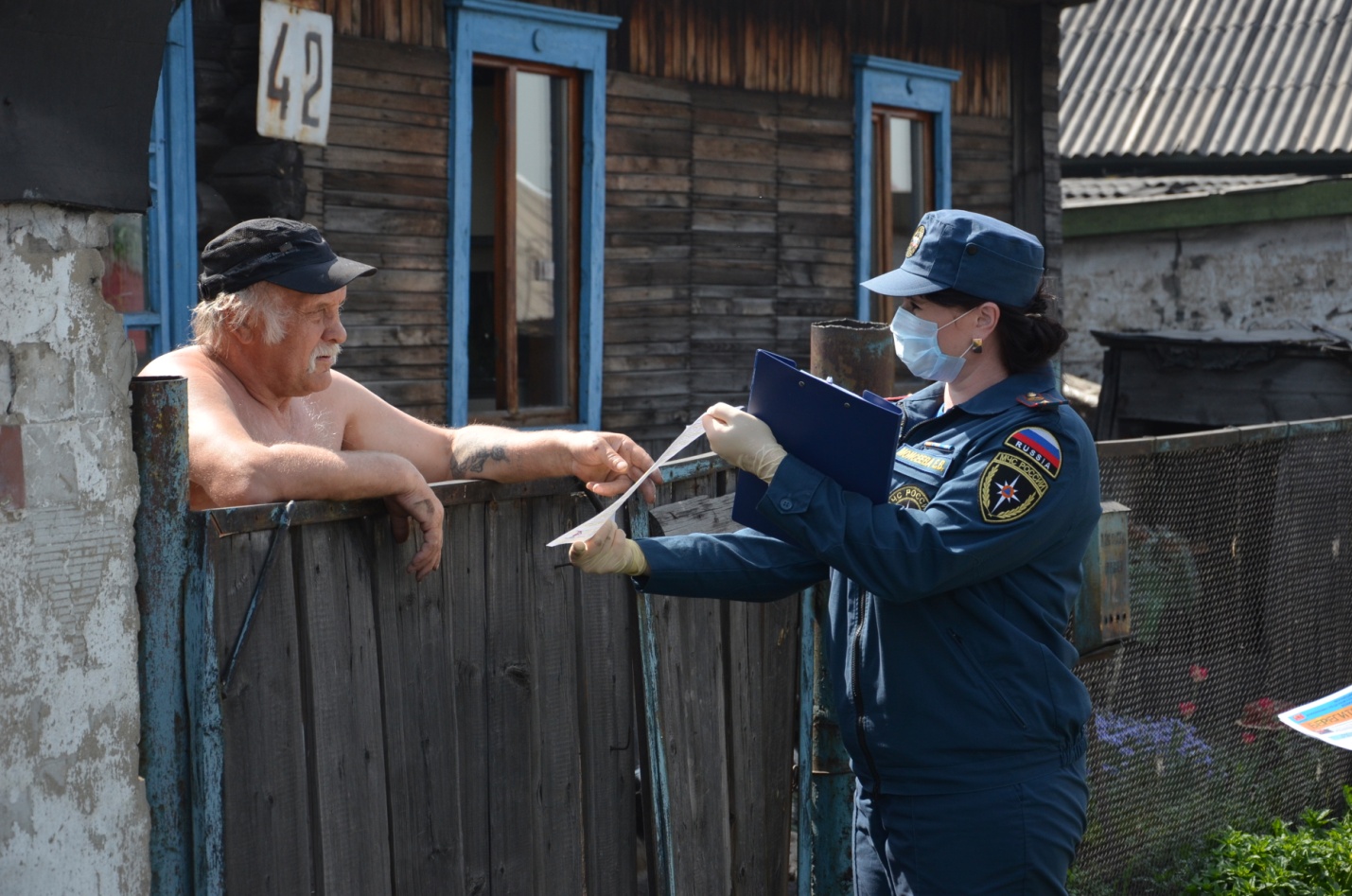 